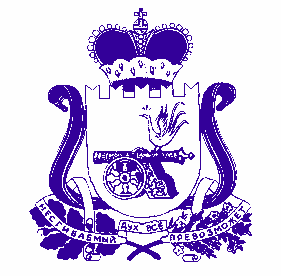 АДМИНИСТРАЦИЯ  муниципального  образования«Духовщинский  район»  Смоленской  областиРАСПОРЯЖЕНИЕот 05.04.2018  №  87-рВнести в приложение к распоряжению Администрации муниципального образования «Духовщинский район» Смоленской области от  № 164-р «Об утверждении Реестра муниципальных услуг (функций), предоставляемых Администрацией муниципального образования «Духовщинский район» Смоленской области и муниципальными учреждениями, расположенными на территории муниципального образования «Духовщинский район» Смоленской области» (в редакции распоряжений Администрации муниципального образования «Духовщинский район» Смоленской области от  № 22-р, от  № 189-р, от 14.12.2017  № 308-р) следующие изменения:1) пункты 22, 47 исключить;2) дополнить пунктами 58, 59 следующего содержания:О внесении изменений в распоряжение Администрации муниципального образования «Духовщинский район» Смоленской области от 25.07.2016 № 164-р58.«Утверждение схемы расположения земельного участка или земельных участков на кадастровом плане территории»Отдел строительства, архитектуры и ЖКХ Администрации муниципального образования «Духовщинский район» Смоленской областиФизические и юридические лица 59.«Предоставление гражданам, имеющим трех и более детей, земельных участков в собственность бесплатно на территории муниципального образования «Духовщинский район» Смоленской области»Отдел экономического развития, имущественных и земельных отношений Администрации муниципального образования «Духовщинский район» Смоленской областиФизические лицаГлава муниципального образования «Духовщинский район»Смоленской областиБ.В. Петифоров